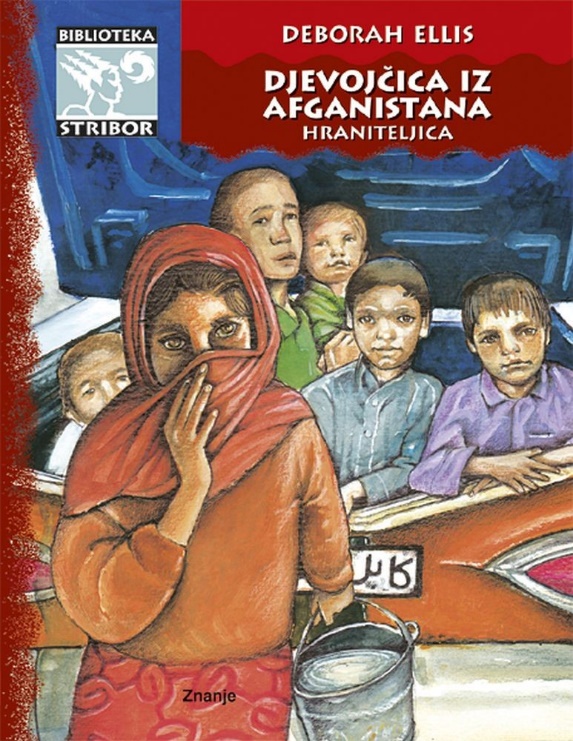 Deborah Ellis, Djevojčica iz Afganistana       Prije čitanja:a) Pronađi na geografskoj karti Afganistan i glavni grad Kabul. Istraži i napiši pet činjenica o Afganistanu. b) Objasni tko su talibani, kako su došli na vlast i kako vladaju.c) Objasni kako se žene moraju odijevati, navedi nazive odjeće i opiši ju. Tijekom čitanja:Vodi bilješke tijekom čitanja navodeći rečenice / dijelove rečenice, lokaliziraj navode (citate)  i iznesi svoje mišljenje, razmišljanja, svoj stav o bilješkama koje zapisuješ. Nakon čitanja: 1. Roman je u tebi probudio raznovrsne osjećaje. Napiši što ti je bilo:a) najtužnijeb) najokrutnijec) najdirljivije.2. Napiši zadane bilješke.  tema, vrijeme i mjesto radnje, fabula, likovi i karakterizacija likova (članovi Parvanine obitelji, gđa Weera, Shauzia)3. Navedi što je sve zabranjeno ženama u Afganistanu. Navedi tri primjera iz romana. 4. Objasni je li kraj romana sretan.  Ostale zadatke dobit ćeš u školi. 1. aktivnost  - Tri najvažnija događaja Učenici u paru razgovaraju koja su im najvažnija tri događaja u radnji romana. 2. aktivnost  -  Pet činjenica o Afganistanu Učenici u skupini razgovaraju što su saznali o Afganistanu, tko su talibani, o načinu odijevanja žena te o odnosu talibana prema ženama. 3. aktivnost  - Najokrutnije, najtužnije i najdirljivijeUčenici iznose svoje dojmove i oprimjeruju najokrutnije, najtužnije i najdirljivije događaje u romanu. 4. aktivnost  - Karakterizacija likovaUčenici izvlače kartončić sa zadanim likovima: 1. Pervana i NooriaObjasni odnos među sestrama. 2. majka, gđa Weera, ShauziaUpiši u Vennov dijagram koje su sličnosti i razlike između Parvanine majke i gđa Weere.3. otac, talibaniUpiši u Vennov dijagram koje su sličnosti i razlike između Parvanina oca i talibana. 4. Parvana u mreži za analizu likaUčenik ispunjava mrežu za analizu lika – Parvana 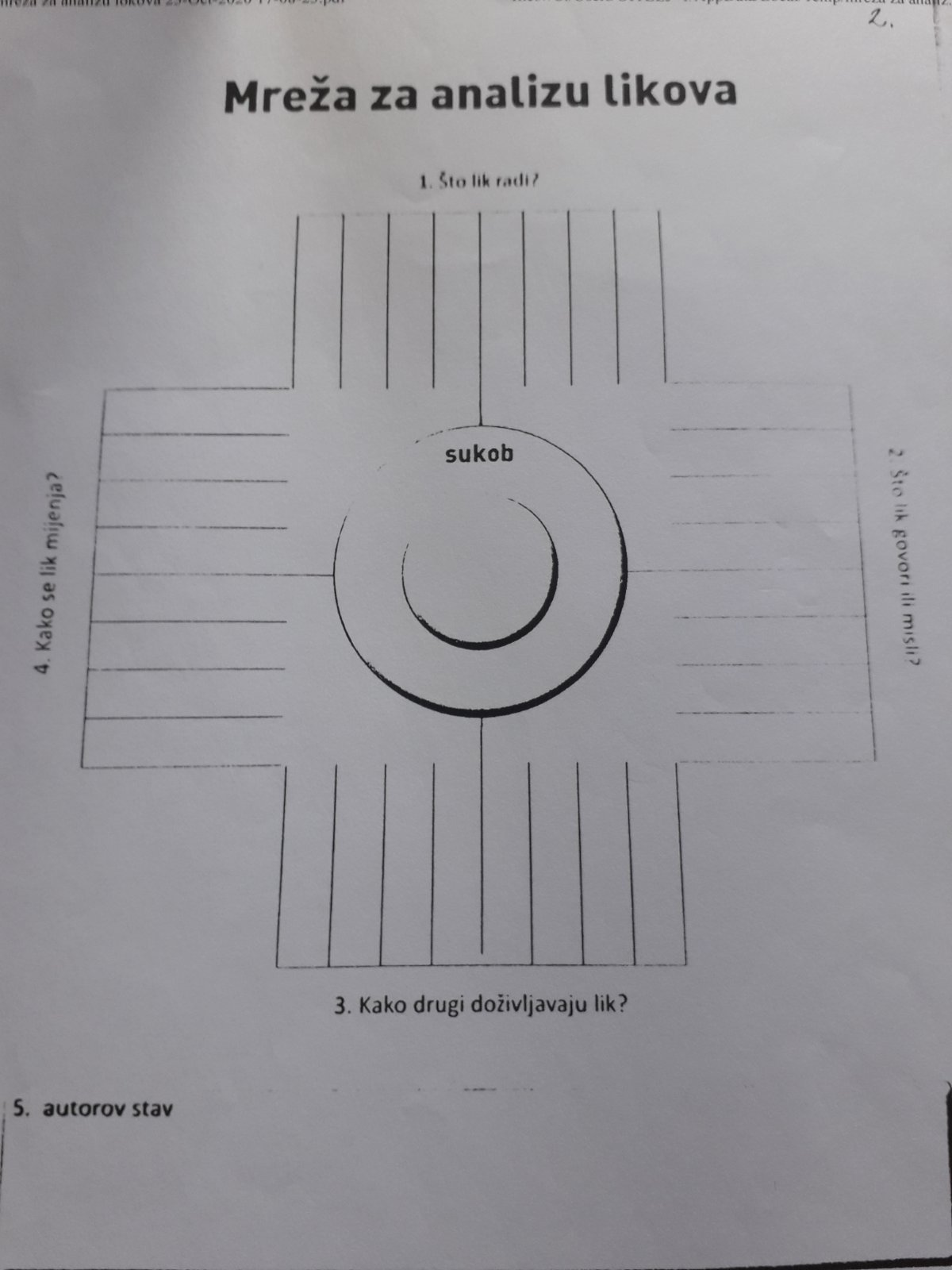 a) Učenici rade u paru. Kad završe svoju karakterizaciju lika, pronalaze par koji je imao istu karakterizaciju lika i uspoređuju svoje radove. b) Učenici predstavljanje likove razredu. 5. aktivnost  - Parvana i ja 6. aktivnost  - Položaj žena u Afganistanu - komentarNapiši komentar od 150 riječi (+/- 10% - od 135 do 165 riječi) o položaju žena u Afganistanu.Nemoj pisati odgovore na zadane smjernice, nego svoj komentar stilski uobliči. U komentaru ćeš iznijeti svoje mišljenje, prosudbe i zapažanja o problemu. Izrazi svoje mišljenje u nekoliko rečenica o položaju djevojčice Parvane i ostalih žena u romanu.  Razmisli što joj je sve uskraćeno. Usporedi je sa sobom.  Na primjerima života ostalih ženskih likova istakni i druge probleme koje uočavaš, a kojima ćeš istaknuti neravnopravnost muškaraca i žena u Afganistanu. Napiši svoj zaključni komentar utemeljen na svemu što si dosad iznio/iznijela. Pazi na kompoziciju komentara (uvod, razradba i zaključak) i na pravopisne i gramatičke norme pisanja. Primjer rada učenice Ene Jukić, 7. ahttps://read.bookcreator.com/amzsSevJhAQdHxyeeq6b5a128KT2/gY6G5vG7TQaNSSIN8MSNEwLIKOSOBINE LIKAOSOBINE LIKAParvanaOSOBINE LIKAOSOBINE LIKAParvanafizička  karakterizacija:Parvanaetička karakterizacija:Parvanasocijalna karakterizacija:Parvanapsihološka karakterizacija:NooriaParvanaDnevne aktivnostiOdgoj i obrazovanjeOkolinatiParvana